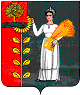 ПОСТАНОВЛЕНИЕАдминистрации сельского поселения Верхнематренский сельсовет Добринского муниципального района                          Липецкой области Российской Федерации 13.10.2016 г.                                с. Верхняя Матренка	                      № 234О подготовке проекта  внесения изменений  в Правила землепользованияи застройки сельского поселения Верхнематренский сельсоветДобринского муниципального района       В целях совершенствования порядка регулирования землепользования и застройки на территории сельского поселения Верхнематренский сельсовет, в соответствии со ст. 31-33 Градостроительного кодекса Российской Федерации, Федеральным законом от 06.10.2003 № 131-ФЗ «Об общих принципах организации местного самоуправления в Российской Федерации», Уставом сельского поселения Верхнематренский сельсовет Добринского района Липецкой области Российской Федерации, ст. 1.2.(р.1 «О внесении изменений в Правила землепользования и застройки сельского поселения Верхнематренский сельсовет Добринского муниципального район») Правил землепользования и застройки сельского поселения Верхнематренский сельсовет, утвержденных решением Совета депутатов № 116-рс от 05.04.2013 г., (с внесенными изменениями № 22-рс от 21.12.2015 г.), администрация сельского поселения Верхнематренский сельсовет  ПОСТАНОВЛЯЕТ:          1. Комиссии по землепользованию и застройке сельского поселения Верхнематренский сельсовет (далее комиссия) подготовить проект «О внесении изменений  в Правила землепользования и застройки сельского поселения Верхнематренский сельсовет Добринского муниципального района Липецкой области»  (далее - Проект) в части дополнения и уточнения градостроительных регламентов применительно для каждой территориальной зоны, а именно: предельных размеров земельных участков, предельных параметров разрешенного строительства, реконструкции объектов капитального строительства.2. Обеспечить опубликование настоящего постановления на официальномсайте администрации сельского поселения Верхнематренский сельсовет и на информационных щитах.3. Контроль над исполнением настоящего постановления оставляю за собой.Глава сельского поселения Верхнематренский сельсовет                                                       Н.В.Жаворонкова